Temat: Rodzaje opakowań.Proszę przepisać do zeszytu, lub wydrukować i wkleić, jak macie oczywiście taką możliwość.Der Wortschatz-słownictwo.eine/die Glasflasche, eine Flasche- butelka
ein/der Karton- kartonein/der Eierkarton- kartonik do jajek
ein/der Becher- kubek
eine/die Verpackung- opakowanie
ein/der Sahnebecher- pojemnik na śmietanęeine/die Schachtel- pudełkoeine/die Dose- puszka
eine/die Getränkedose- puszka do napojów
eine/die Konservendose- puszka konserwowaeine/die Kiste- skrzynka
ein/das Glas- szklanka,szkło,słoik
eine/die Tafel- tabliczkaein/der Laib- bochenekeine/die Scheibe- kromkaeine/die Tasse- filiżankaeine/die Tube- tubaeine/die Tüte- torebka, paczkaDie Regel und Beispiele-regułka i przykładyRzeczowniki w języku niemieckim, podobnie jak w języku polskim, dzielą się na policzalne ( np.ein Fisch, zwei Fische, ein Salat, drei Salate) i niepoliczalne ( np. Wasser, Reis, Butter).Przed rzeczownikami niepoliczalnymi nie stawiamy rodzajników nieokreślonych ( ein/eine)  ani liczebników. Nie występują one również w liczbie mnogiej. Aby określić ich ilość, trzeba użyć jednostki miary lub wagi, np.Kaufst du Reis? Czy kupisz ryż?Kaufst du ein Kilo Reis? Czy kupisz 1 kilogram ryżu?Ich trinke Wasser. Piję wodę.Ich trinke einen Liter Wasser am Tag. Piję 1 litr wody dziennie.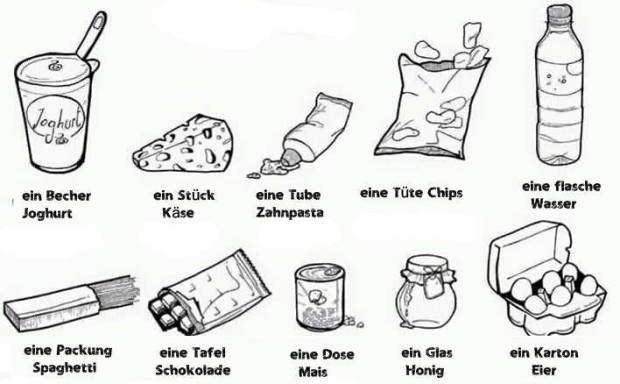 ÜBUNG 1-ZADANIE 1Ergänze .Uzupełnij nazwy miar lub opakowań, w jakich można kupić lub zamówić podane produkty. eine ................... Teeein ..................... Torteein ..................... Jogurteine .................... grüne Erbsenein .................. Käseein .................. Gurkeneine ................ ColaÜBUNG 2. -ZADANIE 2.Was passt zusammen? Verbinde.Przyporządkuj nazwy produktów do ich opakowań lub miar . ein paar Scheiben                                      Kartoffelchips eine Dose                                                  Cola eine Portion                                              Kuchen eine Tüte                                                   Saft ein Stück                                                   Brot ein Glas                                                    Zwiebelsuppe ein Teller                                                  Pommes fritesÜBUNG 3- ZADANIE 3Schau bitte zwei Dialoge an und schreib.Na podstawie 2 dialogów w sklepie, proszę wypisać miary, wagi, rodzaje opakowań z produktami, które pojawiły się w dialogach.https://www.youtube.com/watch?v=BFDA6F36b18https://www.youtube.com/watch?v=oMHWAQU0ulEZADANIE 4. DLA CHĘTNYCHhttps://quizlet.com/380160842/spellhttps://quizlet.com/380160842/test1.Proszę wydrukować lub przepisać słownictwo do zeszytu.2. Zapoznajcie się z zadaniami, które umieszczone są w pliku zdalne lekcje.3. Wysłuchajcie 2 dialogów w sklepie. Na podstawie 2 dialogów w sklepie, proszę wypisać miary, wagi, rodzaje opakowań z produktami, które pojawiły się w dialogach.https://www.youtube.com/watch?v=BFDA6F36b18https://www.youtube.com/watch?v=oMHWAQU0ulE4. Proponuję wykonać zadanie 3 i 5.a) Zaznaczcie w zadaniu 3 , w jakich opakowaniach spotyka się te towary.b) Na podstawie listy zakupów w zadaniu 5 zapiszcie pytania i odpowiedzi, tak, jak w przykładzie.5. Na podsumowanie ćwiczcie swoją wiedzę w quizach:https://quizlet.com/380160842/spellhttps://quizlet.com/380160842/test